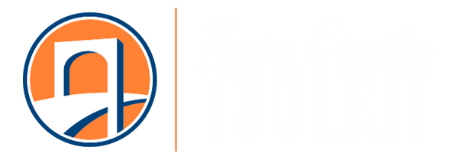 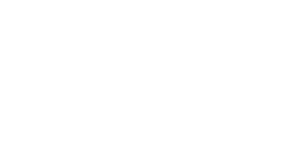 Step 2. Resource DocumentsBlank Strategy Inventory TableBlank Proposed Strategy Planning TemplateOverall Problem Statement:Attracting TeachersAssigning TeachersSupporting TeachersRetaining TeachersRoot Causes(from Step 3. Conducting a Root Cause Analysis)Current Programs or Policies That Address Root CausesPotential New or Enhanced Strategies That Address Root CausesProposed StrategyAligned to root causesIs this strategy aligned to a root cause identified in Step 3? How so?Evidence basedIs there evidence or research supporting this strategy? What makes us think this strategy will be effective? Aligned to the ESF’s  district commitmentsDoes the strategy require a district level commitment?Measureable (defined by data or metrics that can be analyzed). How do we define this strategy with data?How will we measure the impact of this strategy?ViableCan our district successfully implement this strategy? Are there barriers that will hinder full implementation of this strategy?Putting It All TogetherThinking about your answers to each question, should you include this strategy in our district’s equity plan? 